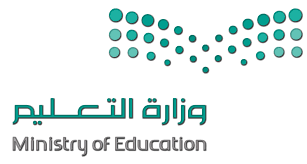 السؤال الأول :   ضع علامة √ أمام العبارات الصحية و X أمام العبارات الخاطئة:-    درجة لكل فقرةالسؤال الثاني :  رتب خطوات عملية تصميم ألعاب الحاسب ترتيباً صحيحاً:-        درجتان لكل فقرة1أبسط طريقة لإنشاء جدول في مايكروسوفت وورد هي طريقة استخدام شبكة الجدول.2يجب أولاً الضغط على أي مكان في الجدول من أجل تطبيق نمط على ذلك الجدول.3يستخدم الزر            لتطبيق التظليل في جدولك.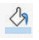 4إذا حددت صفاً من الجدول ثم ضغطت على مفتاح حذف(Delete) فسيتم حذف الصف المحدد.5في مايكروسوفت وورد عند استخدام الرأس والتذييل ،يتم تكرار النص الذي تكتبه في كل صفحه من صفحات المستند.6في مايكروسوفت وورد يعد الضغط على Ctrl + A طريقة سهلة لتحديد كافة النص.7الشخصيات الرئيسة في اللعبة هي الكائنات أو الأشخاص الافتراضيون الذين يتحكم بهم اللاعبون في اللعبة.8التحديات في اللعبة هي العقبات والصعوبات في اللعبة.